1. AMAÇ Bu prosedürün amacı; risk ve fırsatları değerlendirmeye yönelik faaliyetlerin belirlenen şartlara uygunluğunu sağlayacak bir yöntem oluşturmaktır. 2. KAPSAM Kalite Yönetim Sistemi (KYS) kapsamında belirlenen prosesler için risk ve fırsatların değerlendirilmesi faaliyetlerini kapsar. 3. SORUMLULAR Prosedürün uygulanmasından kalite yönetim sistemi kapsamında belirlenen proseslerin yürütüldüğü birim yöneticileri sorumludur.4. TANIMLARBu prosedürde geçen;Risk: Belirsizliğin hedefler üzerindeki etkisini, Fırsat: Riskin olumlu yanları ve sağlayabileceği olası kazançları,Tehdit: Riskin olumsuz yanları ve neden olabileceği olası kayıpları, Olasılık: Bir olayın belirli bir zaman diliminde gerçekleşmesi durumunu,Etki: Bir olayın meydana gelmesi halinde, hedef ve faaliyetler üzerinde yaratacağı sonucu,Risk İştahı: Takip etme veya sürdürme arzusunda olunan risk miktarı ve tipini, Risklere Cevap Verilmesi: Riski değiştirme (riskten kaçınma, risk kaynağını ortadan kaldırma, olasılığı değiştirme, riski diğer taraflarla paylaşma vb.) sürecini, Risk Toleransı: Kuruluş veya paydaşların hedeflerini gerçekleştirmek için risk işlemeden sonra risk taşımaya hazır olma durumunu, Risk Tutumu: Kuruluşun riski değerlendirmek ve neticesinde takip etmek, kabul etmek, almak ve ondan kaçmak ile ilgili yaklaşımını, Risk Analizi: Riskin doğasını anlama ve risk seviyesini belirleme sürecini, Risk Değerlendirilme: Hedeflerin elde edilmesine yönelik olan risklerin tanımlanması ve analiz edilmesini, ifade eder. 5. UYGULAMALAR 5.1 Risk ve Fırsatları Belirleme Faaliyetleri KYS’nin istenen sonuçlara ulaşması için güvence vermek, olumlu etkileri artırmak, istenmeyen etkileri önlemek veya azaltmak ve iyileştirmeyi hayata geçirmek için risk ve fırsatlar Belirlenir5.2 Risk ve Fırsatları Belirleme Şekilleri Riskler aşağıdaki yöntemlerden biri veya birkaçı kullanılarak belirlenir.  Beyin fırtınası  Dahili Analiz  Eski Veriler  İş Akış Analizi Beyin Fırtınası: 5-9 kişi ile yapılan, fikir yürütme ve tartışmaları içeren çalışmalardır. Grup çalışmasındaki tartışmalarda mülakat ve atölye çalışması sonuçları önemli bir temel oluşturmakla birlikte, bunların dışında yeni fikirler de ele alınır. Bu çalışmalar, mülakat ve atölye çalışmalarından elde edilen sonuçların pekiştirilmesi için önemli bir işlev görür.Dahili Analiz: Birimlerin personel toplantıları aracılığı ile yaptıkları müzakerelerdir. Eski Veriler: Geçmişte yaşanmış olayların sebep ve kökenlerinin araştırılmasıdır. İş Akış Analizi: Girdiler, görevler, sorumluluklar ve çıktıların bir süreç olarak ele alınıp incelenmesidir. 5.3 Risklerin Değerlendirilmesi Risklerin değerlendirilmesi, idarenin daha önceden belirlemiş olduğu amaç ve hedeflerine ulaşmasını etkileyebilecek beklenen ve/veya beklenmeyen her hangi bir faktörün madde 5.2 de belirtilen yöntemlerden bir veya birden fazlası ile değerlendirilmesidir.5.4 Risklerin Önceliklendirilmesi: Riskler değerlendirildikten sonra yüksek-orta-düşük risk olarak önem derecesine göre öncelikle dirilir. Her birim kendi risk iştahı belirleyerek bu doğrultuda önceliklendirme yapar.5.5 Risklere Cevap Verilmesi Risklere cevap verilmesi; idareler tarafından tespit edilen ve risk iştahları çerçevesinde değerlendirilen risklere verilecek cevap ve aksiyonların belirlenmesi, bu bağlamda beklenen tehditlerin azaltılması ve/veya ortaya çıkacak fırsatların değerlendirilmesidir. Risklere cevap vermenin amacı, riskin olasılığını ve/veya etkisini azaltarak öngörülen hedefe en etkin şekilde ulaşmaktır. Belirlenen risklere cevap verilmesinde 4 yöntem kullanılmaktadır:  Bilinçli bir kararla riski almak (kabul etmek),  Kontrol etmek,  Devretmek,  Riskten kaçınmak.5.6 Risklerin Gözden Geçirilmesi ve Raporlanması Zaman içerisinde koşulların değişmesi ve/veya alınan önlemler sonucunda risklerde değişiklikler olabilir. Yine değişen koşullar yeni risk alanlarını ortaya çıkarabilir. Bu nedenle, tespit edilen risklerin ve risk yönetim sürecinin her yönüyle, belirli aralıklarla gözden geçirilir. 6. İLGİLİ DOKÜMANLAR Risk ve Fırsatları belirlemek için yapılan toplantı tutanakları.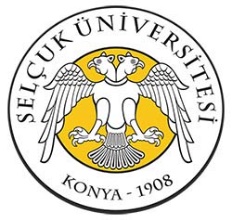 RİSK VE FIRSATLAR PROSEDÜRÜDoküman NoSÜ-KYS-BİDB-PRD-04RİSK VE FIRSATLAR PROSEDÜRÜYayın Tarihi01.02.2018RİSK VE FIRSATLAR PROSEDÜRÜRevizyon Tarihi/No00RİSK VE FIRSATLAR PROSEDÜRÜSayfa NoHazırlayan Kalite Yönetim TemsilcisiOnaylayan Daire BaşkanıSayfa NoAbdullah BAŞOĞULKaan Doğan ERDOĞANSayfa NoRİSK VE FIRSATLAR PROSEDÜRÜDoküman NoSÜ-KYS-BİDB-PRD-04RİSK VE FIRSATLAR PROSEDÜRÜYayın Tarihi01.02.2018RİSK VE FIRSATLAR PROSEDÜRÜRevizyon Tarihi/No00RİSK VE FIRSATLAR PROSEDÜRÜSayfa NoHazırlayan Kalite Yönetim TemsilcisiOnaylayan Daire BaşkanıSayfa No2/3Abdullah BAŞOĞULKaan Doğan ERDOĞANSayfa No2/3RİSK VE FIRSATLAR PROSEDÜRÜDoküman NoSÜ-KYSBİDB-PRD-04RİSK VE FIRSATLAR PROSEDÜRÜYayın Tarihi01.02.2018RİSK VE FIRSATLAR PROSEDÜRÜRevizyon Tarihi/No00RİSK VE FIRSATLAR PROSEDÜRÜSayfa NoHazırlayan Kalite Yönetim TemsilcisiOnaylayan Daire BaşkanıSayfa No3/3Abdullah BAŞOĞULKaan Doğan ERDOĞANSayfa No3/3